Annex C – Respondent Information Form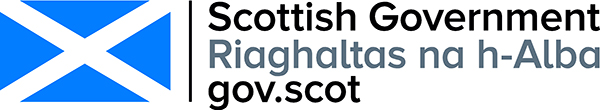 Big Climate ConversationThe role of the Public Sector in decarbonising ScotlandRESPONDENT INFORMATION FORMPlease Note this form must be completed and returned with your response.To find out how we handle your personal data, please see our privacy policy: https://beta.gov.scot/privacy/ 
Are you responding as an individual or an organisation?        Individual     OrganisationFull name or organisation’s nameIf you are responding as an organisation, which of the following applies:     public sector bodyIs your organisation a ‘listed body’ (required to report in accordance with the Climate Change (Duties of Public Bodies: Reporting Requirements) (Scotland) Order 2015)?     Yes     No     private sector organisation     third sector organisationPhone number Address Postcode EmailThe Scottish Government would like your permission to publish your consultation response. Please indicate your publishing preference: Publish response with name Publish response only (without name)  Do not publish responseWe will share your response internally with other Scottish Government policy teams who may be addressing the issues you discuss. They may wish to contact you again in the future, but we require your permission to do so. Are you content for Scottish Government to contact you again in relation to this consultation exercise?     Yes     No